Nauczyciel- mgr Natalia KołcPomoce nauczyciela-Agata Jońca, Magdalena KrasowskaGrupa IIZalecenia dla wychowanków do pracy w domu.Dzisiaj skupimy się nad kontaktem wzrokowym z dzieckiem – kiedy i jak nad nim pracować?Kontakt wzrokowy jest podstawą w rozwoju społecznym. Dzieci poprzez kontakt wzrokowy uczą się:•komunikacji,•dzielenia wspólnego pola uwagi,•rozpoznawania twarzy,•rozpoznawania mimiki i odczytywania z niej emocji.Co należy robić? Ważne jest uczenie kontaktu wzrokowego. Przykładowe strategie uczenia kontaktu wzrokowego to:•Robienie pauz i zawieszanie głosu po zwróceniu się do dziecka, przed odpowiedzeniem na jego pytanie, przed podaniem przedmiotu o który prosiło i które chce otrzymać.•Wykorzystywanie zainteresowań dziecka, będzie ono bardziej skłonne patrzeć na naszą twarz, kiedy jesteśmy zainteresowani tym samym, co ono.•Sygnalizowanie wielu informacji jedynie mimiką twarzy w zabawie. •. Usprawnianie percepcji wzrokowej (wodzenie wzrokiem za światłem latarki w płaszczyźnie pionowej i poziomej, po skosie ,po okręgu) Jakie zabawy możemy wykorzystać?Śledzenie wzrokiem przedmiotówDo tej zabawy można wykorzystać przedmioty atrakcyjne dla dziecka: balony, bańki mydlane, kukiełki, ulubione maskotki. Balon: dmuchaj balon powoli. Poczekaj na kontakt wzrokowy przed każdym dmuchnięciem – niech dziecko spojrzy na ciebie. W ten sposób może próbować zachęcać cię do dalszego dmuchania.Kukiełka/maskotka : trzymaj ją blisko swojej twarzy tak, aby dziecku łatwiej było spojrzeć ci w oczy. Powoli chowaj kukiełkę/maskotkę za swoją twarzą i czekaj na kontakt wzrokowy. Bańki mydlane: dmuchaj je powoli, rób przerwy – czekaj aż dziecko spojrzy na ciebie albo w inny sposób zakomunikuje ci, że chce więcej.Zabawki dźwiękoweW tej zabawie wykorzystaj zabawki, które wydają dźwięk, gdy nimi potrząśniemy. Powinien być to głośny, ale krótki dźwięk (np. tamburyn, bębenek, grzechotka). Potrząsaj grzechotką przez kilka sekund, a potem przestań. Poczekaj na kontakt wzrokowy dziecka zanim znów wydasz dźwięk.A kuku!(zabawa dla dzieci młodszych)Do tej zabawy będzie Ci potrzebny przewiewny szal. Zachęcaj dziecko, aby ściągnęło go z twojej głowy, a gdy to zrobi powiedz „A kuku!”. Jest to zabawa, która wspiera koncentrację dziecka.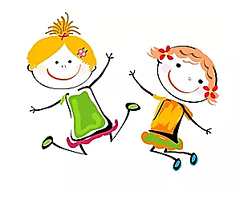 Bibliografia: Spostrzeganie, rzeczywistość, język- Affolter, Stymulacja umiejętności widzenia-Wagner, materiały własne 